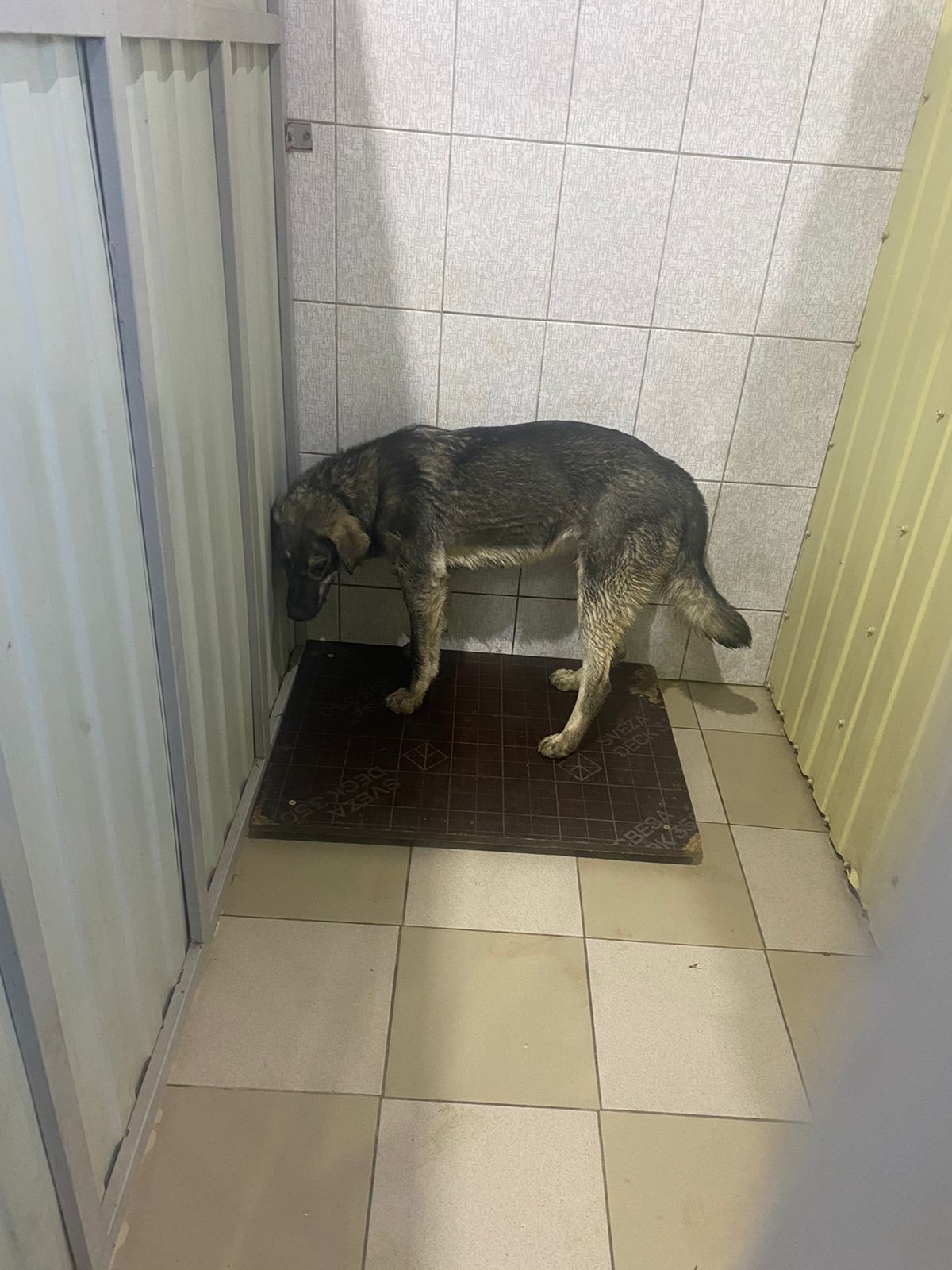 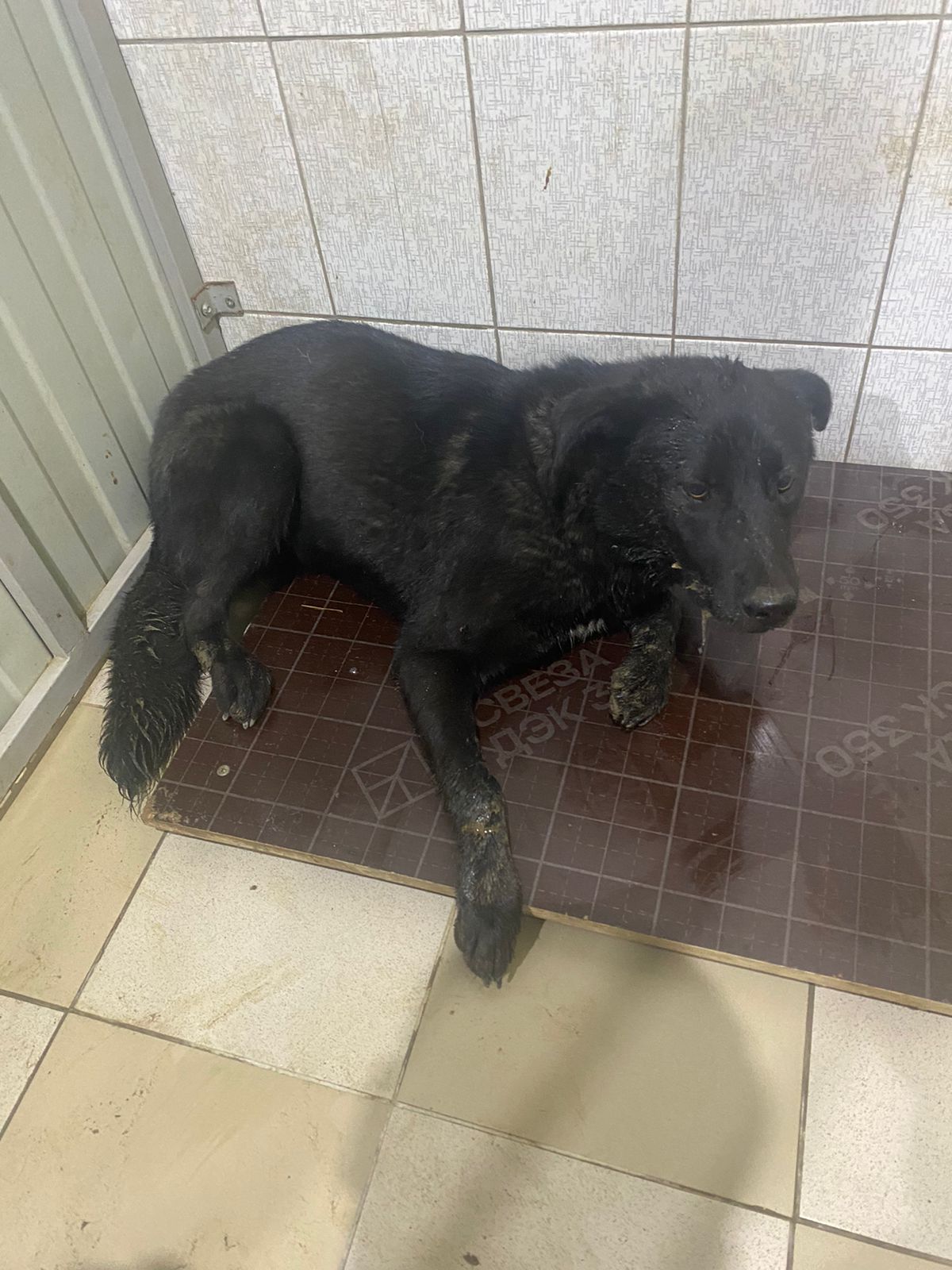 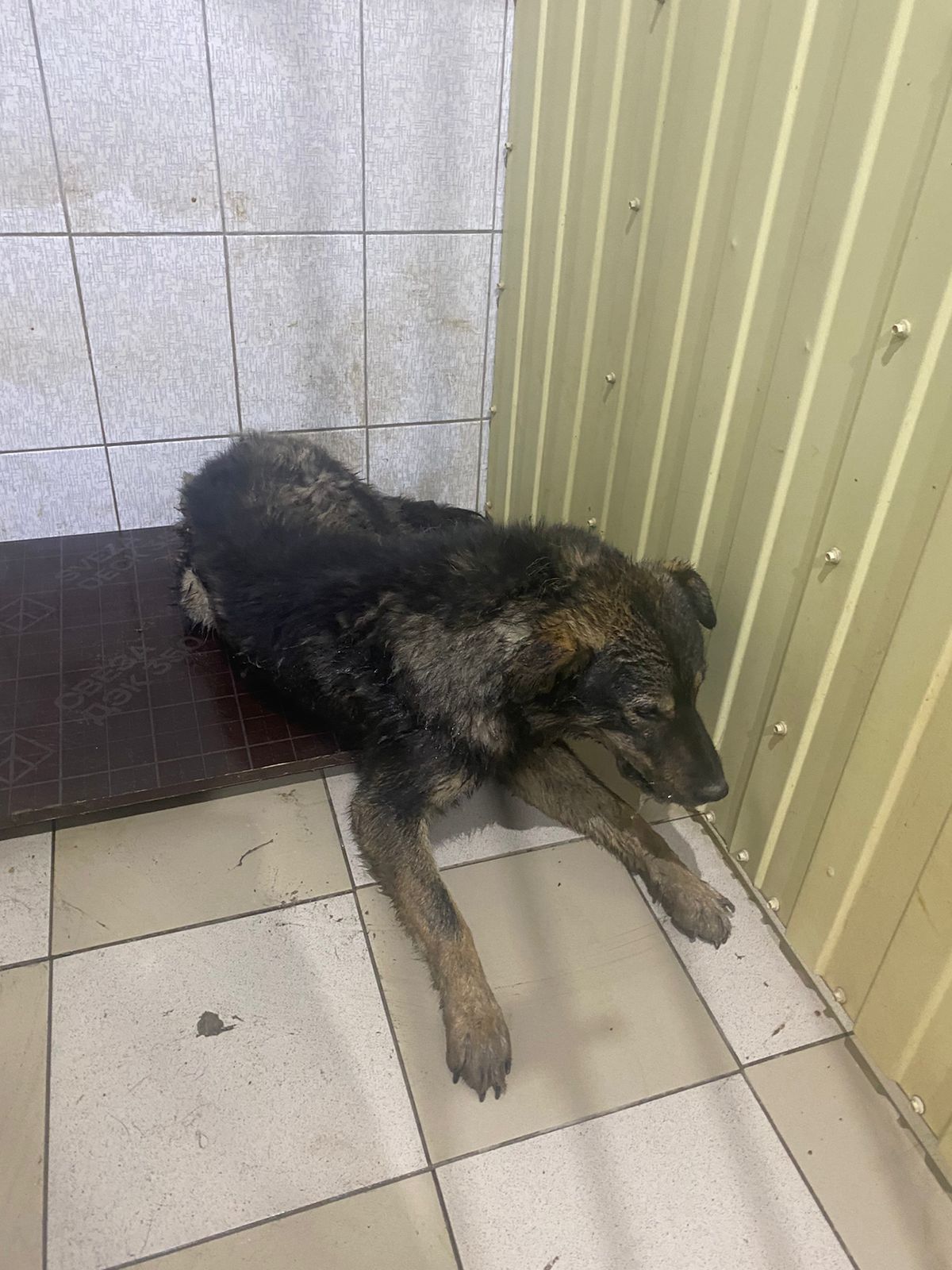 № 5303 пс 12  Отловлено: 15.09.2023№1095    11 23Вид: собакаПорода беспороднаяПол: сукаОкрас: серо-рыжийВозраст: 1 годВес: 25 кгРост: 45 см в холкеПриметы: Особенности поведения: ИН: Вакцинация: Кастрация: № 5313 пс 12  Отловлено: 15.09.2023№1095    11 21Вид: собакаПорода беспороднаяПол: кобельОкрас: черныйВозраст: 1.5 годВес: 20 кгРост: 45 см в холкеПриметы: Особенности поведения: ИН: Вакцинация: Кастрация:№ 5323 пс 12  Отловлено: 15.09.2023№1095    11 20Вид: собакаПорода беспороднаяПол: кобельОкрас: черно-рыжийВозраст: 3 годВес: 30 кгРост: 40 см в холкеПриметы: Особенности поведения: ИН: Вакцинация: Кастрация: